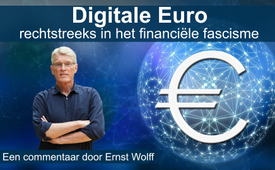 Digitale Euro: rechtstreeks in het fascisme - Een commentaar van Ernst Wolff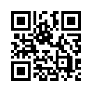 Volgens een wetsontwerp van de EU-commissie wordt de digitale euro als betaalmiddel ingevoerd. Maar pas op! Het nieuwe geld dient in de eerste plaats als overheersingmiddel.  En wel effectiever dan alle maatregelen die dictators in het verleden hebben bedacht. Financieel expert Ernst Wolff legt in zijn podcast de achtergronden uit ...Digitale Euro: rechtstreeks in het fascisme - Een commentaar van Ernst WolffVolgens een wetsontwerp van de Europese-commissie wordt de digitale euro ingevoerd als wettig betaalmiddel in Europa. De reden die hiervoor wordt gegeven is dat contant geld alleen “de EU-economie niet kan ondersteunen in het digitale tijdperk”.  Zonder een digitale euro, zo redeneert de commissie, zouden de digitale valuta van andere staten of particuliere cryptomunteenheden zich in Europa vergroten en “de rol van de euro terugdringen”. Hoe deze plannen in elkaar zitten en waarom ze uiteindelijk leiden tot het einde van onze vrijheid kunt u horen in de volgende bijdrage van financieel expert Ernst Wolff. Uittreksel uit een podcast van Ernst Wolff van 19.06.2023 [0:14 min tot 2:32 min]: “Vorige week lekte een wetsontwerp uit naar de handelskrant “Handelsblatt”, dat de EU-commissie aan het eind van de maand aan het publiek wil presenteren. Het bevat de algemene voorwaarden waaronder de digitale euro de status van wettig betaalmiddel krijgt. Het lijkt erop dat de voorbereiding van het belangrijkste project in de geschiedenis van de EU hiermee de volgende fase ingaat. Zoals te zien is op de website van de ECB, zal de onderzoekfase die in juli 2021 van start is gegaan, in november 2023 worden afgerond. Of het dan nog de door de ECB aangekondigde 2 tot 3 jaar zal duren tot de daadwerkelijke invoering van de nieuwe munt, zullen we mogelijk over een paar dagen te weten komen.We kunnen er in ieder geval van uitgaan dat de ECB, politici en mainstream media de komende dagen en weken in het offensief zullen gaan op basis van het uitgelekte rapport en er alles aan zullen doen om de digitale euro op alle mogelijke manieren smakelijk voor ons te maken.Bovenal zal keer op keer worden benadrukt dat contant geld niet wordt afgeschaft en dat de nieuwe valuta absoluut veilig zal zijn, omdat er een Centrale Bank achter staat die, in tegenstelling tot de commerciële banken, niet failliet kan gaan.Maar dit is niets anders dan boerenbedrog. Wie wil weten wat er met contant geld zal gebeuren na de invoering van een digitale munt van de Centrale Bank, moet naar Nigeria kijken. In het grootste geïndustrialiseerde land van Afrika is de e-naira, een CBDC, sinds eind oktober 2021 in omloop.Omdat slechts een half procent van de bevolking de benodigde portefeuille op hun mobiele telefoon heeft geïnstalleerd, heeft de Nigeriaanse overheid krachtdadig geholpen om contant geld af te schaffen. Het opnemen van contant geld bij geldautomaten is beperkt, voor het opnemen van contant geld van rekeningen worden hoge kosten in rekening gebracht. Oude bankbiljetten zijn ongeldig verklaard en haastig ingevoerde nieuwe biljetten zijn voor niet leverbaar verklaard. Bovendien is het vanaf 1 maart 2023 verboden om contant geld van overheidsrekeningen op te nemen. Met andere woorden, de Nigeriaanse regering heeft elke mogelijke gelegenheid aangegrepen om het voor haar burgers moeilijker te maken om aan contant geld te komen. Het resultaat zijn opstanden, brandende bankkantoren en militaire inzetten waarbij doden en gewonden zijn gevallen.”Wie wil geloven dat de regering in Duitsland een andere instelling heeft voor contant geld, moet maar eens naar de site van de “Better Than Cash Alliance” gaan, 's werelds leidende organisatie voor de afschaffing van contant geld. Daar bevindt zich onder de leden en donateurs niemand minder dan het Berlijnse ministerie voor Economische Samenwerking en Ontwikkeling (BMZ). Wat de veiligheid van de nieuwe valuta betreft, kunnen Centrale Banken weliswaar niet failliet gaan en onbeperkte hoeveelheden nieuw geld creëren. Maar zelfs zij kunnen niet voorkomen dat de toename van de geldhoeveelheid leidt tot inflatie, d.w.z. een devaluatie van het geld en dus tot een vermindering van de koopkracht van de burgers, wat neerkomt op een sluipende onteigening. De situatie is anders voor degenen die het nieuwe geld controleren. Voor de Centrale Banken en het digitaal-financiële complex achter hen opent het mogelijkheden om de bevolking te onderwerpen aan hun eigen belangen die het tot nu toe in de hele geschiedenis van het geld niet heeft gegeven.Omdat het een programmeerbare valuta is, zal men de digitale euro voor een specifiek doel kunnen uitgeven, aan een vervaldatum kunnen binden en alle gebruikers individuele rentepercentages, belastingen en boetes kunnen opleggen. Het zal mogelijk zijn om voorwaarden te verbinden aan de uitbetaling ervan, zoals een klimaat- of gezondheidscertificaat, om de geldigheid ervan lokaal, regionaal of nationaal te beperken of om hem te koppelen aan een sociaal kredietsysteem naar Chinees model.Als we kijken naar de geschiedenis van geld, dan zien we dat het historisch gezien altijd twee basiskenmerken heeft gehad: het was een universeel ruilmiddel en tegelijkertijd een middel tot overheersing.Digitaal geld van Centrale Banken, zoals de nu aangekondigde digitale euro, is in de eerste plaats een overheersingmiddel, efficiënter en effectiever dan alle maatregelen die dictators in het verleden hebben bedacht. Het is de hoogste tijd om ons te verzetten tegen deze ontwikkeling. Iedereen kan de eerste stappen zetten door contant te betalen waar dat nog kan,
en de mensen om hen heen duidelijk te maken dat de invoering van het nieuwe geld ons allemaal naar een toekomst zal leiden, waarin we niet langer in staat zullen zijn om ons leven zelf te bepalen, maar gestuurd en gemanipuleerd zullen worden door een nietige elite - via onze portemonnees, die dan uitsluitend digitaal zullen zijn en gecontroleerd zullen worden door anderen.door hag.Bronnen:Bronnen:

Podcast von Ernst Wolff
https://www.youtube.com/watch?v=8Jquqccd1Pw
https://apolut.net/digitaler-euro-geradewegs-in-den-finanz-faschismus-von-ernst-wolff/

Digitaler Euro -  Ende der Freiheit
(Digitale Euro – Einde van de vrijheid)
https://www.mmnews.de/wirtschaft/200148-der-digitale-euro-wird-realitaet

Digitaler Euro als neues Zahlungsmittel
(Digitale Euro als nieuw betaalmiddel)
https://www.handelsblatt.com/finanzen/banken-versicherungen/banken/eu-vorschlag-digitaler-euro-soll-gesetzliches-zahlungsmittel-werden/29206966.html

https://www.ruhrnachrichten.de/ueberregionales/digitaler-euro-europa-kommen-fragen-und-antworten-zum-moeglichen-neuen-zahlungsmittel-w750562-2000849462/

Dit kan u ook interesseren:

Warnung! Bankencrashs - Sprungbrett zum digitalen Zwangsgeldsystem www.kla.tv/25669(D)
(Waarschuwing! Bankencrashs – springplank naar digitaal gedwongen geldsysteem

Österreich: Volksbegehren für Bargeldsicherung www.kla.tv/23629(D)
(Oostenrijk: volkspetitionnement voor waarborgen cash geld)

Interview mit Wirtschaftsexperte König: Mit dem QR-Code zur absoluten Kontrolle  www.kla.tv/23067(D)
(Interview met economisch expert König: Met de QR-code naar de absolute controle)Dit zou u ook kunnen interesseren:#digitaliseringsproces - www.kla.tv/digitaliseringsproces

#Totale-bewaking - Totale bewaking - www.kla.tv/Totale-bewaking

#Contant-geld-afschaffing - www.kla.tv/Contant-geld-afschaffing

#Ernst-Wollf - www.kla.tv/Ernst-Wollf-nl

#Economie - www.kla.tv/Economie-nl

#Podcast - www.kla.tv/Podcast-nl

#Financien - Financiën - www.kla.tv/FinancienKla.TV – Het andere nieuws ... vrij – onafhankelijk – ongecensureerd ...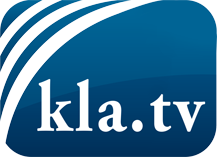 wat de media niet zouden moeten verzwijgen ...zelden gehoord van het volk, voor het volk ...nieuwsupdate elke 3 dagen vanaf 19:45 uur op www.kla.tv/nlHet is de moeite waard om het bij te houden!Gratis abonnement nieuwsbrief 2-wekelijks per E-Mail
verkrijgt u op: www.kla.tv/abo-nlKennisgeving:Tegenstemmen worden helaas steeds weer gecensureerd en onderdrukt. Zolang wij niet volgens de belangen en ideologieën van de kartelmedia journalistiek bedrijven, moeten wij er elk moment op bedacht zijn, dat er voorwendselen zullen worden gezocht om Kla.TV te blokkeren of te benadelen.Verbindt u daarom vandaag nog internetonafhankelijk met het netwerk!
Klickt u hier: www.kla.tv/vernetzung&lang=nlLicence:    Creative Commons-Licentie met naamgeving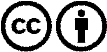 Verspreiding en herbewerking is met naamgeving gewenst! Het materiaal mag echter niet uit de context gehaald gepresenteerd worden.
Met openbaar geld (GEZ, ...) gefinancierde instituties is het gebruik hiervan zonder overleg verboden.Schendingen kunnen strafrechtelijk vervolgd worden.